Exam Prep (0 points)
You do not have to turn in this assignment. This is just to help you prepare for the upcoming exam (Friday, in class). Looking at the equations on the following page, do you know what each variable in the equations represents? Do you know how to choose an appropriate value for each variable? Do you know how to calculate Q and Iz for rectangular or irregular shaped beams? Do you know how to calculate J for shafts? 

If you have trouble with any of these, try some of the following:Review the PowerPoint slides from that day in classLook at that section and example problems in your textbookCheck the MecMovies site to see if they have some learning modules or problems where you can test your understandingWrite down what you’re having trouble with and ask about next class periodIf you have a conflict with the scheduled exam time, send me an email so we can figure out a time for the make-up exam. I would like to have all the make-up exams completed no later than the morning of Tuesday the 16th. 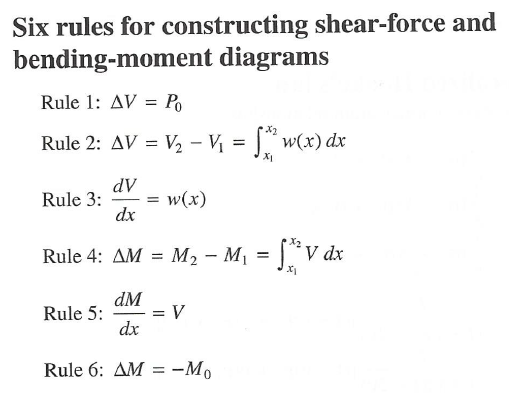 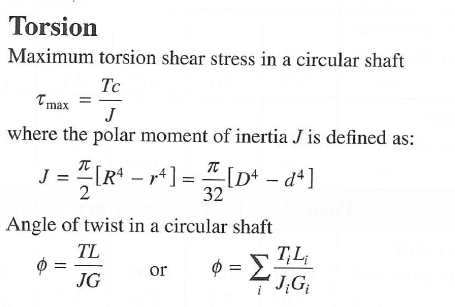 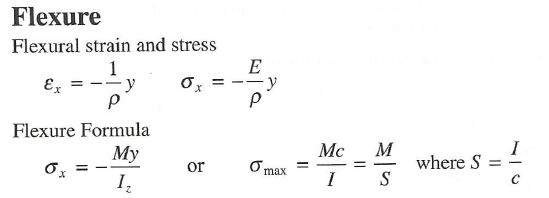 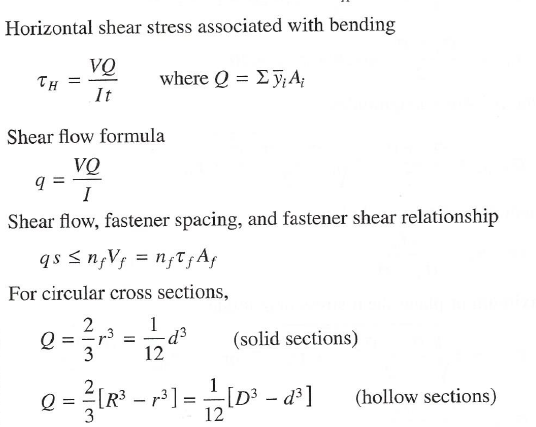 